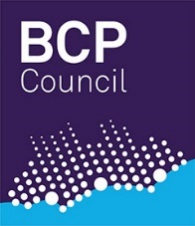 BCP Childrens Services Feedback FormHave Your Say ……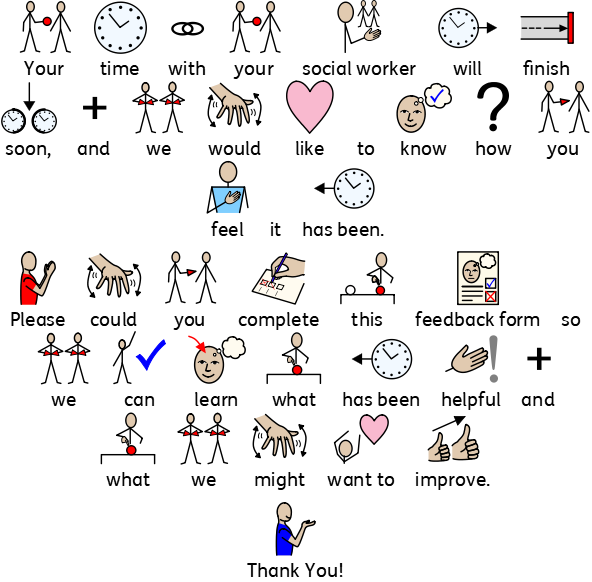 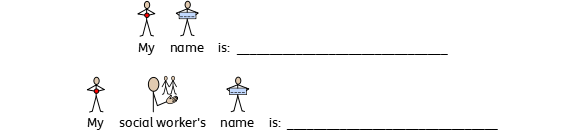 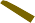 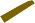 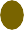 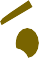 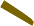 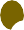 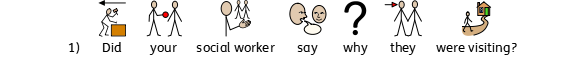 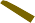 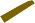 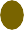 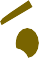 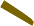 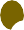 Scale: 0 (Not at all) – 10 (Social worker said why they were visiting)Comments: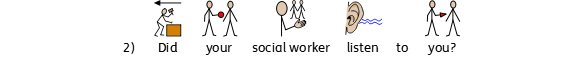 Scale: 0 (Not at all) – 10 (social worker did listen to me)Comment: 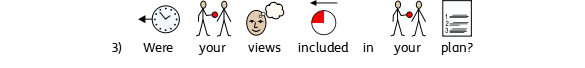 Scale: 0 (not at all) – 10 (very much)Comment: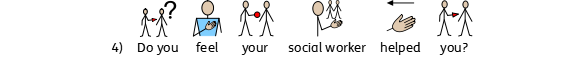 Scale: 0 (not at all) – 10 (very much)Comment: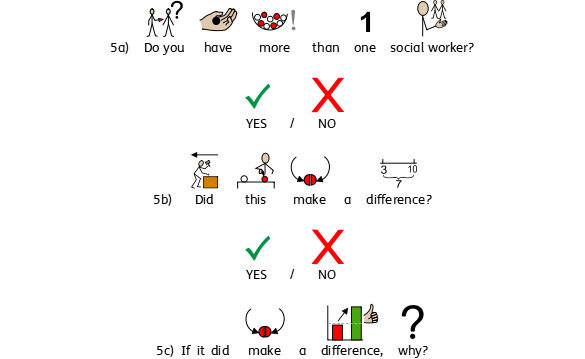 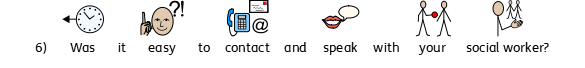 Scale: 0 (not at all) - 10 (It was very easy)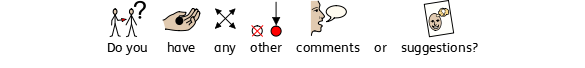 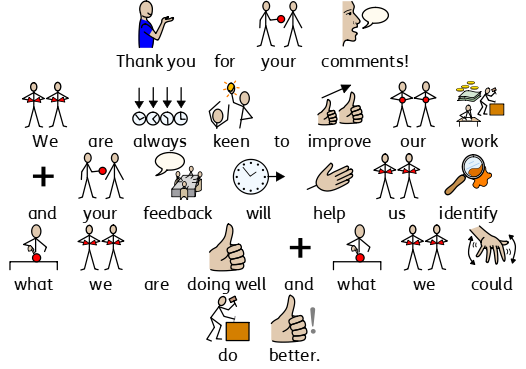 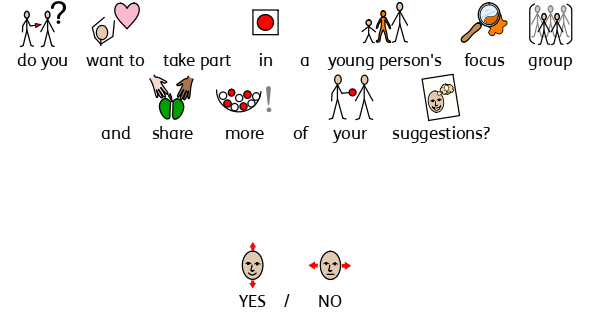 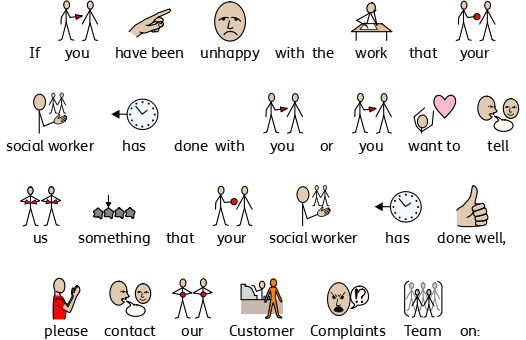 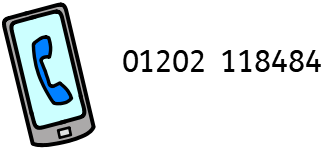 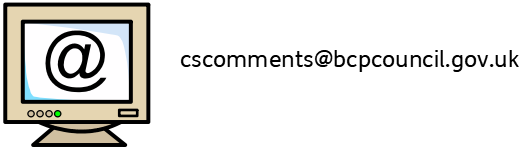 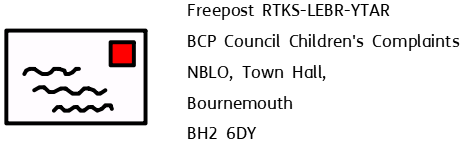 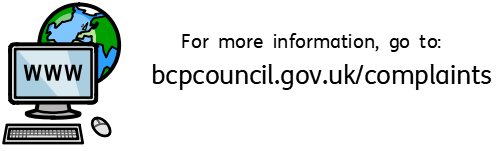 